аш скромный труд цены не знает, 
Ни с чем он не сравним! 
И все с любовью величают 
Вас именем простым - 
Учитель. Кто ж его не знает, 
Простое имя это, 
Что светом знаний озаряет 
Живую всю планету! 
Мы в вас берем свое начало, 
Вы - нашей жизни цвет,- 
И пусть года, как свечи, тают,- 
Нам не забыть вас, нет!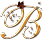 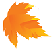 ы повели нас по дороге знаний. 
Отдав нам много силы и ума. 
А сколько приложили вы стараний. 
Чтоб мы учились хорошо всегда! 
Вы научили нас писать красиво, 
Решать задачи и себя вести, 
Всегда спокойно, чутко, терпеливо 
И к каждому подход сумели вы найти.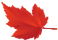 Вы постоянно на передовой...ы постоянно на передовой, 
На самом стыке будущего с прошлым, 
Добра со злом, возвышенного – с пошлым, 
А завтра снова предстоит незримый бой:Очередной опасный марш-бросок 
Под бомбами невежества и лени, 
На мыс любви, добра и вдохновенья – 
От бездн отчаянья на волосок…Под грудью вечно амбразура дзота, 
А в дзоте – неокрепшие умы, 
Вы день за днем горите на работе, 
Спасая их от неученья тьмы.К обеду тяжелеет голова, 
Но вечером готовьтесь, как Буденный, 
Прорваться сквозь тетрадные заслоны 
И отразить атаку «Дома-два».А ночью в караул идти опять: 
В окоп прицельно сыплются шпаргалки, 
И едет танк директора с мигалкой… 
Звонок будильника – пора вставать!Вы постоянно на передовой, 
Привыкли уши к громким канонадам, 
Шинель в мелу – пока не до парадов! 
Но вы давно поладили с судьбой.Учителя – герои наших дней, 
Бойцы могучей Армии Спасения! 
Участники великого сраженья 
За наших подрастающих детей .Мария Калужская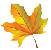 орогой наш учитель! 
Мы так хотим, чтобы вы знали, 
Как были дороги для нас! 
Мы не забудем никогда 
Душевные ваши беседы... 
Простите нас... Ведь иногда 
Мы были непоседы!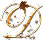 Достучаться до каждого сердцаДостучаться до каждого сердца 
Тех, кого ты решился учить, 
И откроется тайная дверца 
К душам тех, кого смог полюбить! 

И какой-то проспавший мальчишка 
Опоздает на первый урок, 
И проказница в прошлом девчонка 
Пригласит на последний звонок! 

И пройдут еще многие годы, 
Может сложится чья-то судьба, 
И исчезнут и боль, и невзгоды, 
Прекратится повсюду стрельба! 

А пока будут будни учебы 
И ответы звучат у доски, 
Без насилия мир и без злобы, 
И подаренных роз лепестки!Марк Львовскийушою красивы и очень добры, 
Талантом сильны вы и сердцем щедры. 
Все ваши идеи, мечты о прекрасном, 
Уроки, затеи не будут напрасны! 
Вы к детям дорогу сумели найти, 
Пусть ждут вас успехи на этом пути!Учителямсли б не было учителя, 
То и не было б, наверное, 
Ни поэта, ни мыслителя, 
Ни Шекспира, ни Коперника. 
И поныне бы, наверное, 
Если б не было учителя, 
Неоткрытые Америки 
Оставались неоткрытыми. 
И не быть бы нам Икарами, 
Никогда б не взмыли в небо мы, 
Если б в нас его стараньями 
Крылья выращены не были. 
Без его бы сердца доброго 
Не был мир так удивителен. 
Потому нам очень дорого 
Имя нашего учителя!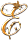 Вероника Тушнова… вот звонок, 
Пустеет быстро школьный дом. 
В звенящей тишине 
Последние шаги. 
Но в тихом классе все сидишь ты за столом, 
И вновь перед тобой твои ученики. 
И в тишине ты думаешь о них, 
Вчера чужих, теперь родных, 
Про их вопрос, про свой ответ, 
Про то, на что ответа нет… 
А завтра снова день придет, 
И школьный радостный народ 
Наполнит шумом этажи 
И в вихре жизни закружит! 
Когда-то сам на третьей парте у стены 
О будущем мечтал и взрослым стать спешил 
Уже тогда ты быть учителем решил, 
Нелегкий выбрал путь, но знал, что хватит сил. 
И снова в школе тишина, 
И старый глобус у окна, 
В журнале суффикс и падеж, 
И столько судеб и надежд… 
В твоих руках судьба страны, судьба земли, 
Твоих учеников исполнятся мечты. 
Им сеять хлеб, вести по курсу корабли, 
Жизнь детям посвятить, как это сделал ты… 
И снова в школе тишина, 
И старый глобус у окна, 
В журнале суффикс и падеж, 
И столько судеб и надежд…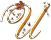  снова в позолоте тополя,
А школа - как корабль у причала,
Где ждут учеников учителя,
Чтоб новой жизни положить начало.На свете нет богаче и щедрей,
Чем эти люди, вечно молодые.
Мы помним всех своих учителей,
Хотя и сами уж почти седые.Они в судьбе у каждого из нас,
По ней проходят словно красной нитью.
Мы гордо произносим каждый раз
Простых три слова: "Это мой учитель."Мы все в его надежнейших руках:
Ученый, врач, политик и строитель...
Живи всегда в своих учениках
И счастлив будь, наш капитан - учитель!х много — 
Курносых, несхожих, 
Влетающих в школу гурьбой. 
И с ними непросто. И все же 
Душе его дорог — любой. 
Он вел их 
По лесенке знаний, 
Страной научил дорожить, 
И видеть сквозь даль расстояний, 
И с умницей-книгой дружить... 
Пусть кто-то строителем станет, 
А кто-то хозяином рек, 
Но верится сердцу: 
Поставит 
Пятерку им завтрашний век. 
И, взрослыми став, через годы 
Ребята добром помянут 
И строгость его, и заботы, — 
Нелегкий учительский труд.Б. Гайковичто же нам поможет 
И всегда поддержит, 
Что не понял, скажет, 
Растолкует нам, 
За успех похвалит 
И плечо подставит, 
Детям улыбнется 
И учебник даст? 
Ах, преподаватель, 
Подходи поближе, 
Посиди немножко, 
Ну же, отдохни! 
Мы вам станцевали, 
Себя показали, 
Улыбнись скорее, 
Талант наш оцени.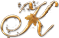 ы были все учениками. 
С учителями мы росли. 
И каждый выбрать мог себе 
Средь педагогов – по душе! 
И образ нес через года, 
Не забывая никогда. 
С годами, старше становясь, 
Я чувствовал все глубже связь. 
Понять не сразу нам дано: 
Что в нас посеяли – взошло, 
И только им благодаря 
Живем на свете мы не зря. 
Учитель, годы пробегут, 
Но память напрочь не сотрут. 
Вы мой навечно идеал, 
По вам всю жизнь свой путь сверял. 
Я в День учителя спешу 
Одним из первых поутру 
Вам принести букет цветов, 
Который скажет больше слов.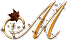 ы замечаем не всегда, 
Как много нам забот 
И терпеливого труда 
Учитель отдает. 
С едва заметной сединой 
На темно-русой прядке 
Стоит она перед тобой, 
Сложив стопой тетрадки. 
И любишь ты, как он, как я, 
Ее - и скажем прямо: 
Она - вторая мать твоя. 
А кто дороже мамы?Учитель!аш старший друг, наш друг бесценный, 
Наш неизменный костровой! 
Огня могучее растенье 
Шумит негибнущей листвой.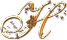 И он превыше наших споров, 
И развлечений, и затей – 
Огонь живительный, который 
Вы сберегли, наш Прометей.Вы это имя заслужили. 
Вы бескорыстием своим 
Нас заражали и учили, 
Светя другим, сгорать самим.Не раз, топорща злые перья, 
Как Прометея среди скал, 
Орёл бездушья, недоверья 
Вас беззастенчиво клевал.Но, одолевшая напасти, 
Как прежде светит, тьму круша, 
Исполненная высшей страсти, 
Неугасимая душа.Дарит от старости спасенье, 
И наша молодость жива, 
И на негибнущем растенье 
Шумит зелёная листва.Любовь Сирота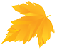 Наставникаме вечна жизнь. Недолог срок людской. 
Уходят ветераны на покой. 
Мы благодарны им за честный труд. 
Их знания и опыт не умрут. 
Старению и годам вопреки 
За старшими идут ученики. 
Идут года. Вращается Земля. 
Растят учеников учителя. 
Их мудрый взгляд и добрая рука – 
Учебник главный для ученика. 
Бессмертно дело, непрерывна нить. 
Придут старейших юные сменить. 
И примут на оставленном посту 
Учителей надежду и мечту. 
И потому так заповедь крепка: 
«Учитель, воспитай ученика!»Ю.Киме за горами и лесами
Живут волшебники сейчас,
Они приходят в школу с вами.
Вернее, чуть пораньше вас.
Вы с ними заново открыли
И звездный мир, и даль земли.
Они мечтой вас окрылили,
Сердца надеждою зажгли.
Метет ли снег, шуршит ли осень,
Срывая желтую листву,
Они всегда с собой приносят
И щедро дарят вам весну…Учителяме плачете, не ноете вы нудно, 
Хоть и кренится иногда Земля. 
Как давит вам на плечи ваше «трудно», 
Подруженьки мои – учителя.Ни дня покоя. О себе забывши, 
Ведёте души детские вперёд, 
И нет у вас одной минутки лишней, 
А есть у вас тяжёлый груз забот.Тетради, культпоходы, совещанья, 
Заброшен дом… Мы это вам простим. 
Горите вы, путь в завтра освещая, 
И факел в вашем сердце негасим.Век скоростей. Мчит время оголтело, 
Попробуй-ка поводья отпусти! 
И нету силы бросить своё дело, 
И нету сил свой тяжкий воз везти.Седеющие, с юными сердцами, 
Не знающие праздного житья, 
Боитесь оценить себя вы сами – 
Так вам за жизнь пятёрку ставлю я!Сердца людские, бейтесь и стучите, 
Чтоб главный подвиг в жизни совершить. 
В любом из нас всегда живёт учитель 
И учит честно и красиво жить.Валентина Кошелевае смейте забывать учителей. 
Они о нас тревожатся и помнят. 
И в тишине задумавшихся комнат 
Ждут наших возвращений и вестей. 
Им не хватает этих встреч нечастых. 
И, сколько бы ни миновало лет, 
Случается учительское счастье 
Из наших ученических побед. 
А мы порой так равнодушны к ним: 
Под Новый Год не шлём им поздравлений. 
А в суете иль попросту из лени 
Не пишем, не заходим, не звоним. 
Они нас ждут. Они следят за нами 
И радуются всякий раз за тех, 
Кто снова где-то выдержал экзамен 
На мужество, на честность, на успех. 
Не смейте забывать учителей. 
Пусть будет жизнь достойна их усилий. 
Учителями славится Россия. 
Ученики приносят славу ей. 
Не смейте забывать учителей!Андрей ДементьевУчителям! наставники наши и менторы! 
Если глянуть на пройденный путь, 
Комплиментами и сантиментами 
Мы не баловали вас отнюдь. 
Мы такие-сякие, порочные, 
Огорчаем мы вас без конца. 
Но под грубою сей оболочкою 
Благодарные бьются сердца.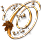 Над башкою над нашей дубовою 
Потрудившись, побившись не раз, 
Вы упорной своею любовию 
Прочный дуб превратили в алмаз. 
И конечно же вашими стараниями 
Наши свойства и эти, и те 
Засверкали различными гранями 
Извините, во всей наготе.
Мы не будем ни льстить, ни задабривать, 
Ни за что-то прощенья просить, - 
Ведь и нам, чай, придется когда-нибудь, 
Может, полных кретинов учить. 
О, рачители наши, радетели, 
Попечители и благодетели! 
Если кажется вам, что мы чушь несем, - 
Вы нас создали, мы ни при чем!Ю. Кимришла учительница в класс, 
Сама чуть-чуть постарше нас, 
И провела такой урок, 
Что мы забыли про звонок. 
Нам хотелось больше знать, 
И взрослыми быстрее стать, 
И выбрать в жизни верный путь, 
И в будущее заглянуть. 
Быть может, кто-нибудь из нас 
Войдет вот так же в школьный класс 
И проведет такой урок, 
Что все забудут про звонок.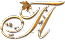 В. Малковрофессии прекрасней нет на свете - 
Источник знаний вы несете детям. 
И наш учитель - наш кумир, 
С которым познаем мы мир. 
И в этот день хотим вам обещать, 
Что, поднявшись со школьных парт, 
И мы сумеем людям передать 
Свой труд, тепло сердец и поиска азарт!усть будет меньше праздников, чем будней, 
Но тот, кто стал учителем, поймет: 
Какое счастье быть полезным людям, 
Учить Его Величество Народ! 
Нести Ему дар мудрости и знанья, 
И доброты своей сердечный свет. 
Нет на земле ответственней призванья 
Почётнее и радостнее нет. 
Бессмертными идеями очерчен 
Пусть будет труд Ваш честен до конца! 
И Вам тогда откроются навстречу 
Сограждан юных чистые сердца! 
И пронесут они как эстафету, 
Как память об учителе своём 
Стремленье краше сделать землю эту, 
Планету, на которой мы живём!усть не сломят вас неудачи, 
Больше будет подарков судьбы. 
Улыбаться желаем вам чаще 
И свои все невзгоды забыть. 
Долгих лет и успехов в работе 
Пожелать вам все дети хотят, 
Пусть удачные долгие годы 
Вместе с птицами счастья летят!азными бывают учителя 
В человеческом общежитии, 
Но на них держится наша земля, 
Наши открытия… 
Они не ожидают от нас 
Непременной известности, 
Но предпочитают известный запас 
Порядочности и честности. 
Многие морщатся от болтовни, 
Пустопорожней бойкости, 
Личным примером учат они 
Элементарной стойкости… 
Имеют крепкий душевный костяк, 
Уважают свое призвание. 
Некоторые - заслуженные, 
Прочие - так, 
Без всякого звания! 
Когда постигнешь, что в личной судьбе 
Не все теоремы докажутся, 
Старые учителя тебе 
Такими родными кажутся! 
Незримо поддерживают плечом 
Птенцов своего племени. 
Поговорить бы с ними - и есть о чем - 
Да все как-то нет времени.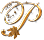 тоять над жизнью молодой, 
Храня прекрасное единство, 
Честь вековая, долг святой - 
Учительство и материнство. 
Сначала души пробуди, 
Пусть жажда к знанью в них проснется, 
Потом питомцев поведи 
К прозрачно-чистому колодцу. 
Живую воду из глубин 
Ты черпать научи рукою, 
Чтоб свой народ и край любить, 
Мужать и хорошеть душою.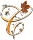 ы нужен, нужен на веку 
И юноше и старику, 
Чтоб их обогащать упорно. 
Так добывается руда. 
Так весны света ждут всегда, 
И так выращивают зерна. 
Твой труд... Так ювелир подчас 
Шлифует крохотный алмаз, 
Так сообщают блеск булату. 
Да, главным в нынешней судьбе 
Земля обязана тебе. 
Учитель! Пусть тебя стократ 
Восславят, возблагодарят 
И вознесут на трон из песен, 
Чтоб с каждым поколеньем впредь 
Тебе волшебно молодеть 
В труде, который так чудесен!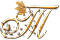 мом и счастьем озаряют боги, 
А мне, прощая смертные грехи, 
Давали все земные педагоги, 
Благословение на первые стихи. 
И чем же я рассчитывался с ними? 
Мой вечен долг и вечная вина - 
Поступками и выходками злыми, 
Не чувствуя, что злость моя больна. 
Считал я за придирки и капризы 
Прорывы незаслуженных обид. 
Чем дальше те жестокие сюрпризы, 
Тем чаще душу совесть бередит. 
Во сне тревожат речи их и лица. 
Кому отдать - не жалко ничего. 
Готов, покаюсь, богу помолится, 
Но обижал я впрочем, не его. 
И будет вечно мучить злодеянья, 
Свершенные без всякого стыда, 
Хоть знаю, что давно без покаянья 
Я был прощен легко и навсегда. 
И все же мне как хочется прощенья 
У них молить при помощи стихов 
И получить от них лишь отпущенье 
Нечаянных, бессмысленных грехов. 
Откладывая строки покаянья, 
Терзал себя, не Вас, учителя. 
На творчество достойных пожеланий 
Не вдохновляли небо и земля. 
Пусть освещают ваше изголовье 
На отдыхе посланники небес. 
Вам сам Христос обязан дать здоровье 
Уж если он воистину воскрес!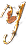 Павел Сергейчукчитель! Даже через много лет 
Зажженный вами не погаснет свет! 
И сердце, знаю, будет молодым 
Пока огонь священный будет с ним. 
Твоя душа от всяческих невзгод 
Врачующее пламя сбережёт. 
Оно ещё поможет нам в пути 
Хитрейшие загадки превзойти. 
Оно ещё поможет, и не раз, 
Учитель мой, в делах продолжить вас! 
Учитель! Даже через много лет 
Зажженный вами не погаснет свет!читель, дни жизни своей, как один, 
Ты школьной семье посвящаешь, 
Ты всех, кто учиться к тебе приходил, 
Своими детьми называешь. 
Но дети взрослеют, от школьной скамьи 
Дорогами жизни шагают 
И в памяти носят уроки твои, 
А в сердце тебя сохраняют. 
Любимый учитель, родной человек, 
Будь самым счастливым на свете, 
Хоть трудно порой достаются тебе 
Твои непослушные дети. 
Ты дружбой и знаньями нас наградил, 
Прими благодарности наши! 
Мы помним, как в люди ты нас выводил 
Из робких смешных первоклашек.М. Садовскийчитель! Как дорого это слово! 
Сколько в нём ласки и доброты, 
Вы часто бывали наставником строгим, 
Но чаще - источником теплоты! 
В вашей работе встречалось всякое: 
Были невзгоды и радость побед, 
Но самое главное, что в душах ребячьих, 
Оставляете вы каждый свой след!читель, сколько же терпенья 
Таите вы в своей душе, 
Волненья, думы и сомненья – 
Все пережили вы уже. 
Какая ж быть должна любовь, 
Чтоб ее детям посвящать! 
У каждого характер свой, 
И каждый нужно понимать. 
Ведь детям нужно отдавать 
От сердца своего частицу, 
Им каждый день добра желать, 
О них и думать, и молиться. 
Им нужно знания давать, 
И научить, к чему стремиться, 
Когда им трудно, поддержать, 
Не дать страдать, не дать лениться. 
Чтоб вы, хотим мы, не грустили, 
Обида камнем не ложилась, 
И все добро, что вы вложили, 
Отдачей к вам чтоб возвратилось.читель! Труд твой кропотливый, 
С каким трудом еще сравнишь? 
Ты словно сеятель над нивой, 
Бесценный урожай растишь! 
Ты будто первооткрыватель, 
Ведешь по жизни молодежь, 
Ты в тоннах знаний, как старатель, 
Крупицу золота найдешь!читель, школьный учитель! 
Вы, за нас беспокоясь, 
Незримо в космос помчитесь, 
Пойдете в тайгу на поиск, 
В пустыню по зыбким дюнам, 
В море пенной дорогой... 
Мы - ваша вечная юность, 
Надежда, радость, тревога. 
Вам по-прежнему нет покоя, 
Всю жизнь посвятив детворе.читель щедро учит нас тому, 
Что очень нужно будет в жизни: 
Терпенью, чтенью, счету и письму, 
И верности родной Отчизне.чительница. Все ее черты 
Прояснены по - утреннему просто: 
Уединенность тихой доброты, 
Величие стародавнего строительства. 
Но снова речь - спокойна и легка, 
И снова дышат отраженным блеском 
Гекзаметры старинного стиха, 
И плеск листвы в былых садах библейских. 
Отчизна, воля, тот горчайший дым, 
Что нас разбудит поздно или рано, 
Но дай хоть раз заплакать покаянно: 
"Учитель, перед именем твоим..."чительство - не труд, а отреченье, 
Умение всего себя отдать, 
Уйти на долгий подвиг и мученье, 
И в этом видеть свет и благодать. 
Учительство - когда в глазах холодных 
Зажжется понимания заря, 
И ты поймешь: старался не бесплодно 
И знания разбрасывал не зря. 
Осыпанный цветным дождем букетов 
И озаренный блеском сотен глаз, 
Прими, учитель, не слова привета, 
А часть души от благодарных нас!чителя! Они как свет в пути, 
Какое ж нужно огненное сердце 
Иметь в груди, чтоб людям свет нести, 
Чтоб след его вовек не мог стереться! 
А чем их труд измерить, ты спроси 
У миллионов армии народной. 
Подвижников немало на Руси, 
Но нет мудрее их и благородней!чителя, учителя... 
Профессий нет добрей! 
Стоите твердо у руля, 
Открыв ребенку дверь. 
Учитель - самый верный друг, 
Не выдаст, не предаст; 
А если что случится вдруг, 
Он руку всем подаст. 
Как напpяженен этот труд: 
Пойми и научи. 
Всегда к учителю идут 
Студенты и врачи... 
Зайдете в светлый класс когда, 
Не замечать нельзя 
Такие милые всегда, 
Усталые глаза. 
О, как отважен этот труд: 
Задиры, шалуны... 
Порой в глаза упрямо лгут. 
Вы их понять должны. 
Учителя, учителя... 
Профессий нет добрей! 
Стоите твердо у руля, 
Открыв ребенку дверь. верю! 
Когда-нибудь снова цветы и деревья 
Наполняться желто-алым рассветом, 
Я вспомню 
Про то, что и будет ответом 
Той скуке и нежной красивой печали: 
Я выйду из дома, 
Бегу и как раньше, как в детстве, с портфелем, 
С того: перед школой! 
И вспыхнет от света, 
Гореть во мне будет сердечко, что помнит 
Что помнит о школьных годах 
И милых, родных таких учителях!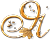 